THE UNIVERSITY OF HONG KONGLKS FACULTY OF MEDICINEApplication for Change of Supervisory Arrangement / Registration Department / Field of StudyCandidature Information (To be completed by Department/School)Surname:   	First Name:  		University No.:   Normative Study Period:   Start Date:      End Date:   Degree:   	If Joint-PhD, Partner University:   Registration Department/School & Field of Study*Note: Application for changes to the registration Department/School or Field of Study must be accompanied by (1) a study plan for MPhil candidates or (2) both a study plan and a research proposal for PhD candidates.Supervisory ArrangementNote: (1) Please refer to Graduate School Regulations PHD11/MPH11 Supervision and Progress for eligibility of supervisors and mentors; (2) Supervisors and mentors are required to follow Good Practices for Research Postgraduate Students of the Graduate School.Arrangement ParticularsEffective Date of Proposed Arrangement:   Justification of Proposed Arrangement:   Justification of Late Request (If the effective date is less than three months from your date of request):   Special Remark (If any):   DRPC Chairperson/DRPA EndorsementI endorse the above proposed arrangement.Note: If the change involves a host Department/School transfer, endorsements from both DRPC Chairperson/DRPA are required. CurrentProposed (Complete and submit* if a change is required)Registration Department/School:Field of Study:Current Current SignaturesPrimary Supervisor   , Co-Supervisor(s)   ,    ,    , Mentor   , Proposed (Complete in full if a change is required)Proposed (Complete in full if a change is required)SignaturesPrimary Supervisor   , Co-Supervisor(s)   ,    ,    , Mentor   , Current Department/SchoolProposed Department/School (If applicable) 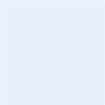 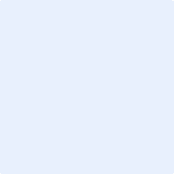 